Algebra 1R							Name _______________________________Unit 1 ~ Day 2 Homework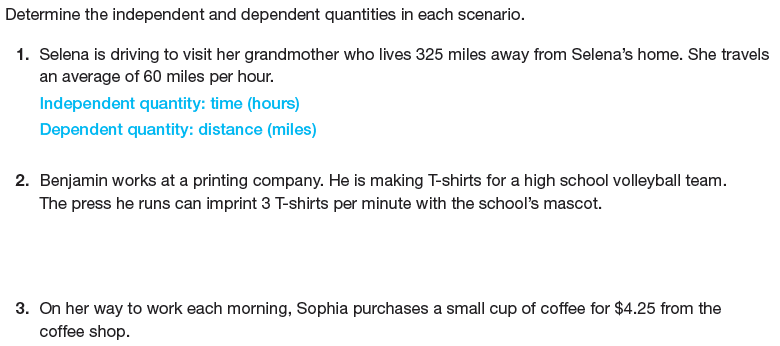 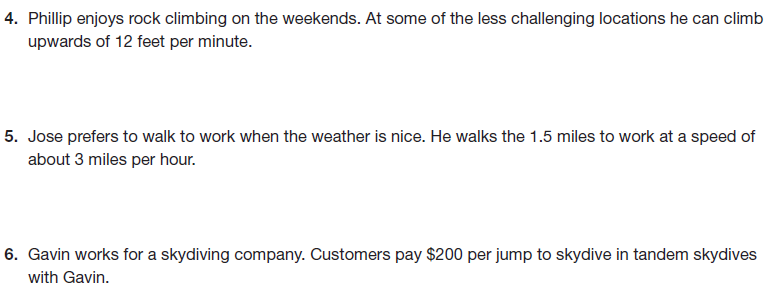 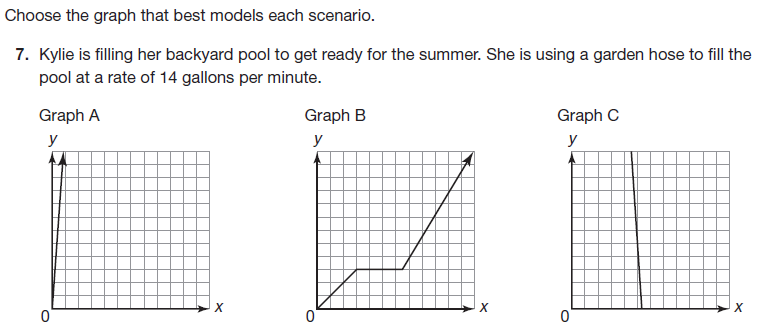 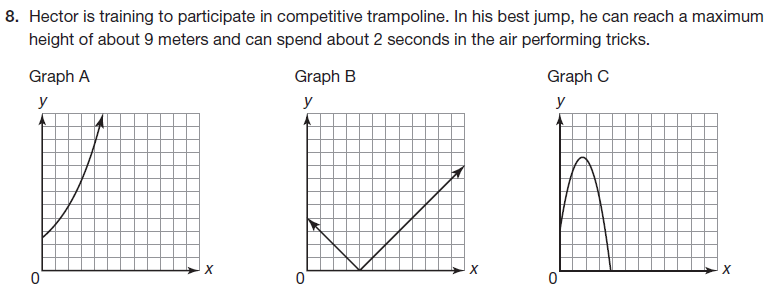 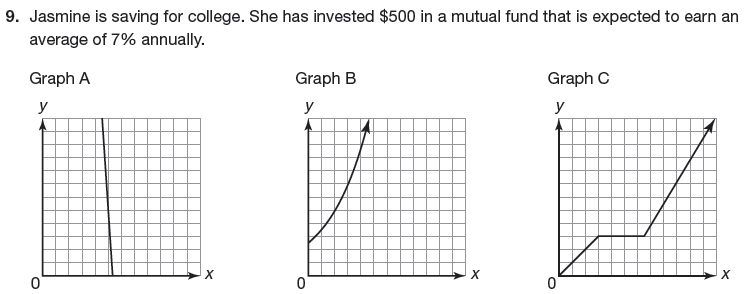 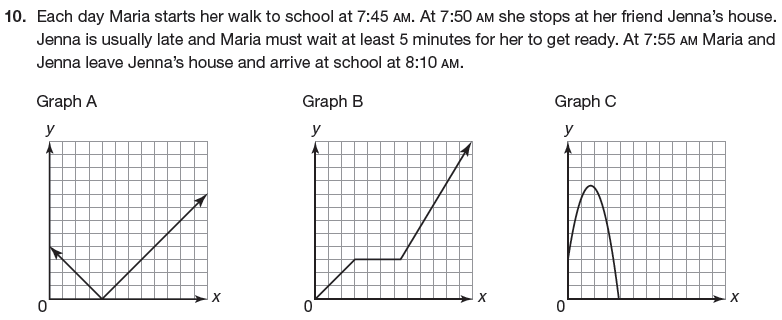 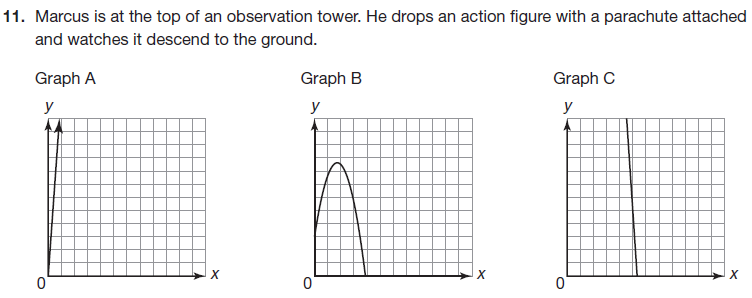 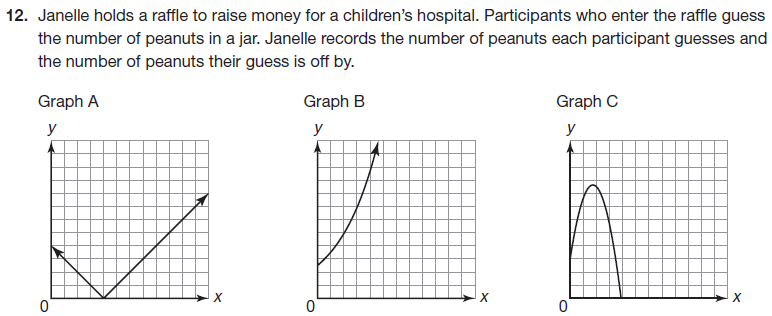 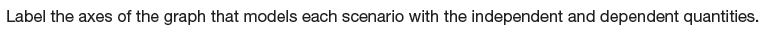 For Example:  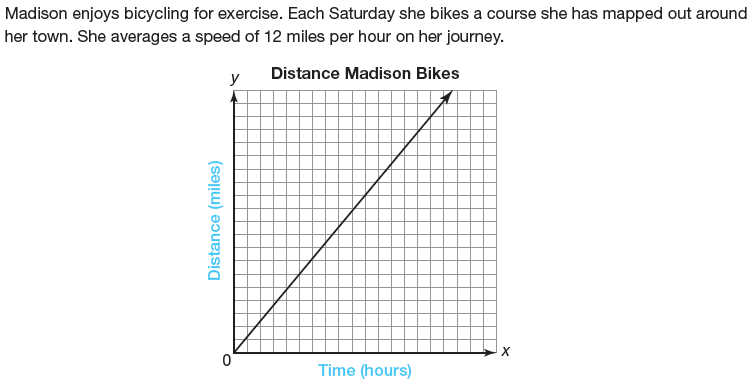 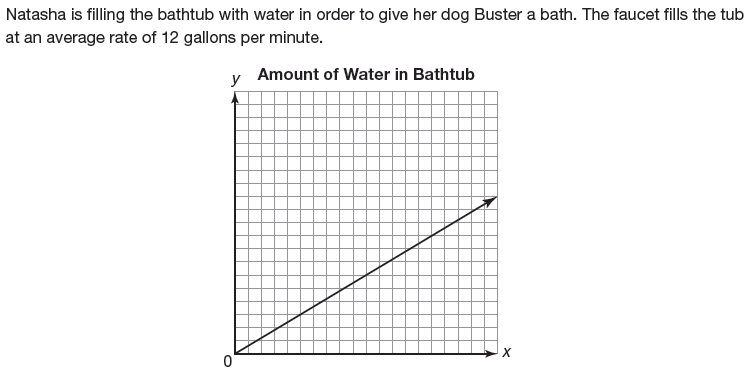 13.14.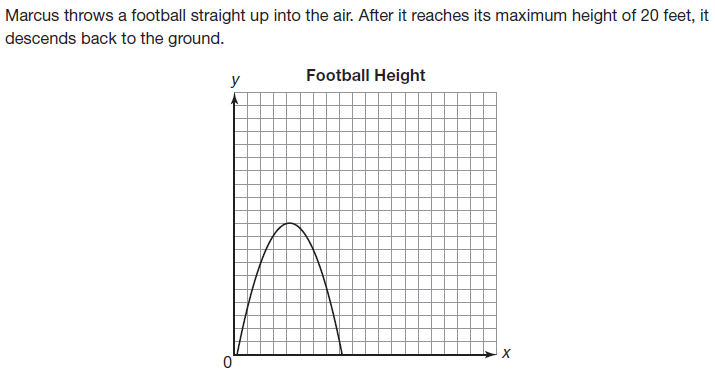 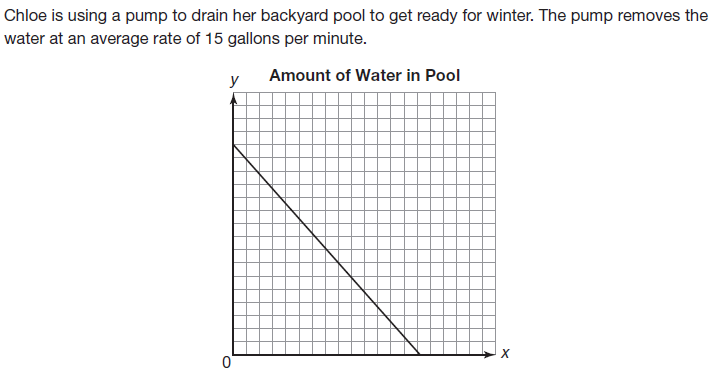 15.      